中小企業等経営強化法の経営力向上設備等における生産性向上設備(ソフトウェア)の証明関係申請書類送付票送付書類：　　　　　　　　※封入の際にチェックを入れてください。　　　※パッケージ・ソフトウェアの数だけ必要です。当社が申請するのは、　１．事前登録　２．証明書発行（事前登録番号　あり・なし）　　です。（　番号に○をつけてください（２の場合は「あり・なし」も）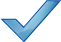 本票様式３様式４－①　※機能要件を満たしていることがわかる証拠資料　※【非会員のみ】請求書送付先連絡票事前登録事前登録ありなし本票様式１A　　　（社印が押してあるもの）様式２様式５　　　様式４－②機能要件を満たしていることがわかる証拠資料請求書送付先連絡票　(注)請求先は申請者に限ります返信用封筒　※切手貼付(目安:120円/角2封筒)(注)証明書と手数料請求書類(2枚)を送ります。証明書を申請者以外に送付希望の場合は、証明書送付先の封筒も同封してください。請求書を申請者以外に送ることはできません。